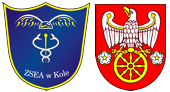 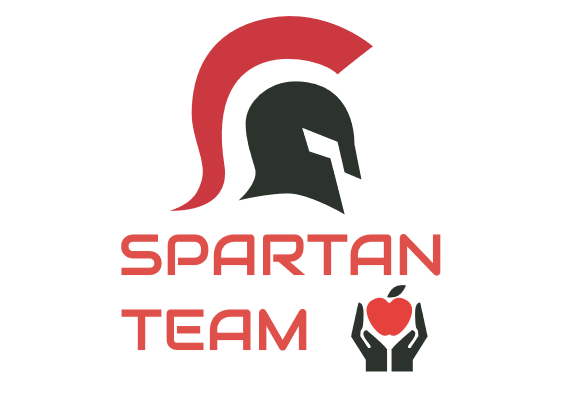 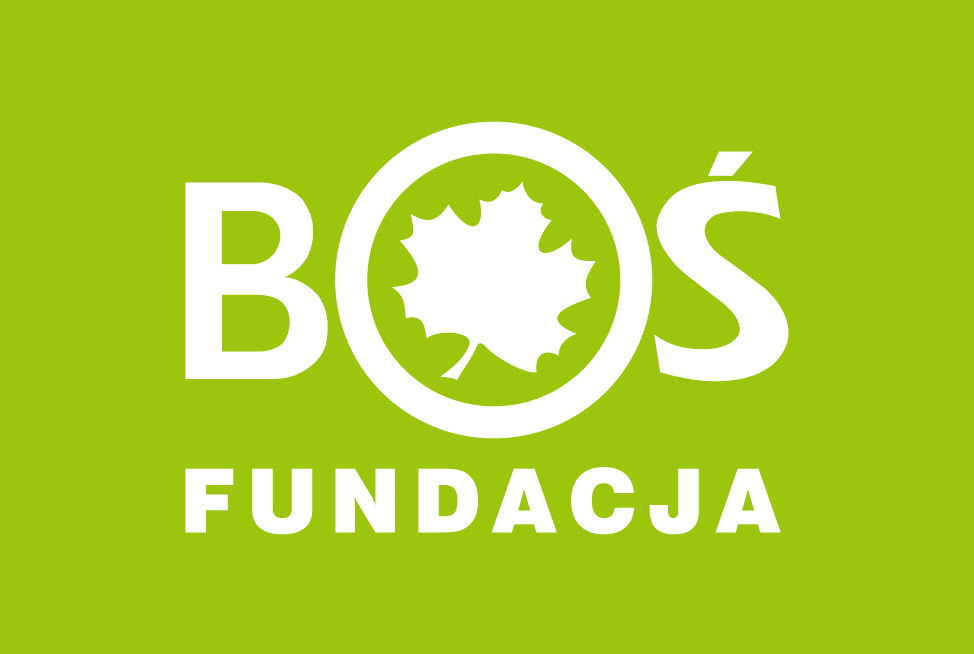 REGULAMIN KONKURSU POD TYTUŁEM„Domki dla sprzymierzeńców ekologicznych sadów”Szkolny Zespół Konkursowy ,,SPARTAN TEAM" z ZSEA w Kole serdecznie zaprasza dzieci                i młodzież do wzięcia udziału w konkursie na zbudowanie:- karmnika, - budki lęgowej dla ptaków, - budki dla owadów .Organizator:
Organizatorem konkursu jest Szkolny Zespół Konkursowy SPARTAN TEAM z Zespołu Szkół Ekonomiczno-Administracyjnych im. Stanisława i Władysława Grabskich przy                ul. Sienkiewicza 1 w Kole, 62- 600 Koło.                                                                       e-mail: zseakolo@onet.eu                                                                                                                                                              nr kontaktowy: 63 27 20 715
https://www.facebook.com/Spartan-Team-135075753850123/
Konkurs organizowany jest w ramach realizowanego przez Zespół projektu edukacyjnego „Tradycyjny Sad" http://www.tradycyjnysad.pl/.Cele konkursu:

Celem konkursu jest:
-kształcenie postaw proekologicznych,
-nauka pożytecznego działania na rzecz ochrony przyrody,
-uwrażliwienie dzieci i młodzieży na dokarmianie ptaków,                                                                                                                               -rozwijanie wyobraźni i zdolności manualnych, 
-wskazanie na twórczy i aktywny sposób spędzania wolnego czasu,                                                                                                                                                -kształtowanie u dzieci i młodzieży postawy odpowiedzialności za stan środowiska. Zasady konkursu:1.	Konkurs adresowany jest do dzieci i młodzieży.2.	Prace zgłaszane są indywidualnie.3.	Każdy z indywidualnych uczestników konkursu może zgłosić do konkursu maksymalnie 1 pracę (karmnik lub budkę lęgową dla ptaków lub budkę dla owadów) 4.	Zgłaszane prace muszą być w pełni autorskie oraz nie mogą być nagrodzone w innych konkursach.5.	Użyte materiały oraz technika wykonania pracy jest dowolna - zaznaczamy jednak, iż najlepiej użyć materiałów zaimpregnowanych w sposób trwały, a konstrukcja powinna być stabilna i zawierać element pozwalający na jego zamocowanie do drzewa. Dobry karmnik powinien chronić karmę przed zamoknięciem, umożliwiać ptakom bezpieczne korzystanie z niego oraz być łatwy w utrzymaniu czystości. Zabrania się pryskania lub malowania środkami bakteriobójczymi oraz grzybobójczymi.6.	Do zgłoszonej pracy należy dołączyć następujące informacje:tytuł pracy,imię i nazwisko autora,klasę oraz nazwę szkoły,e-mail i numer kontaktowy autora pracy.    IV. Termin i miejsce nadsyłania prac:Prace wraz z wymaganymi informacjami należy dostarczyć do sekretariatu ZSEA przy ul. Sienkiewicza 1 w Kole.Ostateczny termin zgłaszania prac mija 28.03.18 r.Prace zgłoszone po terminie nie będą brane pod uwagę.    V. Rozstrzygniecie konkursu.Prace będą oceniane przez Jury powołane przez Organizatora.Ocenie Jury podlegać będą: prawidłowość wykonania, pomysłowość, oryginalność, staranność i estetyka pracy, stopień użyteczności przedmiotu. Nagrody rzeczowe zostaną przyznane za pierwsze trzy miejsca.Zwycięzcy konkursu zostaną powiadomieni przez Organizatora telefonicznie lub drogą mailową nie później niż do 10.04.18 r.  Wyniki konkursu zostaną zamieszczone na stronie: https://www.facebook.com/Spartan-Team-135075753850123/    VI. Kontakt.Wszelkich informacji o konkursie udziela Sylwia Rusztyk - opiekun Szkolnego Zespołu Konkursowego SPARTAN TEAM. tel. 63 27 20 715e-mail: zseakolo@onet.eu      VII. Informacje dodatkowe.Przystępując do Konkursu „Domki dla sprzymierzeńców ekologicznych sadów” uczestnik wyraża zgodę na zaprezentowanie pracy na wystawie pokonkursowej, a także w Internecie, oraz na upublicznienie imienia, nazwiska i miejsca kształcenia.Nadesłanie prac na konkurs jest równoznaczne z oświadczeniem posiadania praw autorskich do prac, akceptacją niniejszego regulaminu oraz zgodą na publikację materiałów multimedialnych z przebiegu konkursu (w tym wizerunku fotografowanych osób) .Wszystkim pracom zgłoszonym do Konkursu „Domki dla sprzymierzeńców ekologicznych sadów”zostaną nadane numery tak, aby zapewnić bezstronność podczas obrad Komisji Oceniającej.Po zakończeniu konkursu prace, które uzyskały I miejsca nie zostaną zwrócone autorom, pozostałe mogą zostać odebrane po 22. 04.18 r.Więcej informacji na temat jak samodzielnie zbudować budkę lęgową oraz karmnik dla ptaków, a także domek dla owadów znajduje się w poradniku "OD LAIKA DO EKOSADOWNIKA" na stronie internetowej projektu ,,Tradycyjny Sad": http://www.tradycyjnysad.pl/index.php?m=por .  Organizator:SPARTAN TEAM